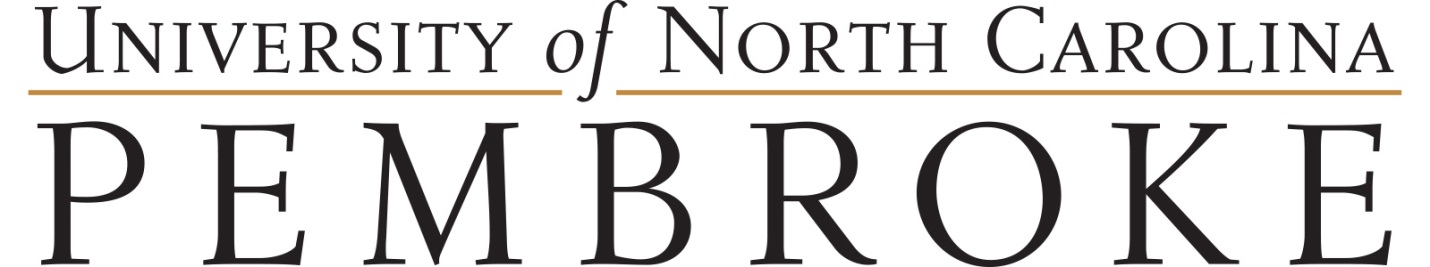 Emergency Contact SheetIn case you are involved in an emergency while overseas, we will need to be able to notify and/or communicate with your emergency contacts. You will need to provide accurate information for each of the following contacts. All information must be valid for the entire length of the program of study. Your Emergency contact will be contacted 1st, then your Guardian contact, then your Alternative contact. It is recommended you use people who can speak on your behalf, make decisions for you and be able to work swiftly in case of an emergency.  Student Name ______________________________________________________________________________________Emergency contact Relationship to student: ____________________________________ Name: ____________________________________
Phone number 1: ____________________________________ Phone number 2: ________________________________
Email 1: ________________________________________ Email 2: ____________________________________________
Current physical address  _____________________________________________________________________________ Guardian contact Relationship to student: ____________________________________ Name: ____________________________________
Phone number 1: ____________________________________ Phone number 2: ________________________________
Email 1: ________________________________________ Email 2: ____________________________________________
Current physical address  _____________________________________________________________________________ Alternative contact Relationship to student: ____________________________________ Name: ____________________________________
Phone number 1: ____________________________________ Phone number 2: ________________________________
Email 1: ________________________________________ Email 2: ____________________________________________
Current physical address  _____________________________________________________________________________ Comments: Is there anything we need to know? ____________________________________________________________________________________________________________________________________________________________________________________________________________________________________________________________________________________________________________________________________________________________________________________________________________________________________________________________________________________________________________________________________________________________________________________________________________